								Form ApprovedOMB No. 0920-0840Expiration Date 01/31/2013Development of Recruitment Strategies for the Web-Based HIV Behavioral Survey among Men who have Sex with Men Web-Based SurveyPublic reporting burden of this collection of information is estimated to average 14 minutes per response, including the time for reviewing instructions, searching existing data sources, gathering and maintaining the data needed, and completing and reviewing the collection of information. An agency may not conduct or sponsor, and a person is not required to respond to a collection of information unless it displays a currently valid OMB control number. Send comments regarding this burden estimate or any other aspect of this collection of information, including suggestions for reducing this burden to: CDC, Project Clearance Officer, 1600 Clifton Road, MS D-74, Atlanta, GA 30333, ATTN: PRA (0920-0840). Do not send the completed form to this address.The information in this report to the Centers for Disease Control and Prevention (CDC) is authorized by law (Sections 304 and 306 of the Public Health Service Act, 42 USC 242b and 242k). Response to this survey is voluntary. Your cooperation is necessary for the understanding and control of HIV/AIDS. Information in CDC’s HIV/AIDS surveillance system that would permit identification of any individual on whom a record is maintained, is collected with a guarantee that it will be held in confidence, will be used only for the purposes stated in the assurance on file at CDC, and will not otherwise be disclosed or released without the consent of the individual in accordance with Section 308(d) of the Public Health Service Act (42 USC 242m(d)).Core Questionnaire__________________________________________________________________________________________________________________________[Note: Respondents are randomized into three groups: Group A, Group B and Group C. Each group will complete a different set of supplemental questions embedded with the questionnaire. Each set of supplemental questions is of similar length].AUTO4.  Group ___        {GROUP}                  AUTO5. Date of Interview:  __ __/ __ __ / __ __ __ __       {IDATE}                                                                                                                                                                     (M    M /   D    D  /     Y    Y    Y     Y )AUTO6. Time Began  Core Survey   __ __:__ __ : __ __  [24 Hour time HH:MM:SS]   {START} Section A.	Demographics (DM)DM- 1.	What is the highest level of education you completed? {HLEDUCAT}Never attended school	 00Less than high school	 01Some high school	 02High school diploma or GED	 03Some college, Associate’s Degree, or Technical Degree	 04College, post graduate or professional school	 05I prefer not to answer	 77Don't know	 99DM-2.	What was your household income last year from all sources before taxes? That is, the total amount of money earned and shared by all people living in your household.  {HHINCOM}	DM-2a. Including yourself, how many people depended on this income? {DEPEND}		[Prefer not to answer = 77; Don't know = 99]     ___ ___DM-3.	What kind of health insurance or health care coverage do you currently have?  	Health insurance--health plans people get through employment or purchased directly as well as government programs (like Medicare and Medicaid) that provide medical care or help pay medical bills.	Choose all that apply: A private health plan (through an employer or purchased directly)	 01	{TYP_INSA}Medicaid or Medicare	 02	{TYP_INSG}Some other Medical Assistance program	 03	{TYP_INSH}TRICARE (CHAMPUS)	 04	{TYP_INSD}Veterans Administration coverage	 05	{TYP_INSE}Some other health care plan	 06	{TYP_INSF}I don’t currently have any health insurance	 07	{TYP_INSI}I prefer not to answer	 77	{TYP_INSB}Don't know	 99	{TYP_INSC}DM-4.	In the past 12 months, have you seen a doctor, nurse, or other health care provider about your own health? {SEEHCP}No	0	Yes	1 	I prefer not to answer	7	Don't know	9DM-4a.At any of those times you were seen by a doctor or health care provider, were you offered an HIV test? An HIV test checks whether someone has the virus that causes AIDS.  {RECCHIV}No	0	Yes	1 	I prefer not to answer	7	Don't know	9DM-5. Do you consider yourself to be:  {IDENTITY}Homosexual or Gay	 1Heterosexual or Straight	 2                      Bisexual	 3I prefer not to answer	 7Don’t know	 9Group B.SD-1.	Have you ever told anyone that you are attracted to or have sex with men? {OUT_GI}No	0	Yes	1 	I prefer not to answer	7	Don't know	9SD-2.	Who of the following people have you told that you are attracted to or have sex with men?  SD-3.	During the past 12 months, have any of the following things happened to you because someone knew or assumed you were attracted to men?  No	0	Yes	1 	I prefer not to answer	7	Don't know	9SD-4.	How strongly do you agree or disagree with the following statement: “Most people in my area are tolerant of gays and bisexuals.” {TOL_GI}Strongly agree	 01Agree	 02Neither agree nor disagree	 03Disagree	 04Strongly disagree	 05I prefer not to answer	 07Don’t know	 09Section B.	Sexual Behavior (SX)Female Sex Partners SX-1.  In the past 12 months (since <interview month> of <<last year>>) have you had oral, vaginal or anal sex with a woman? {M_FSX12M}No	0	Yes	1 	I prefer not to answer	7	Don't know	9SX-2.	Was the woman you had sex with that last time a main partner (someone you felt committed to above anyone else) or a casual partner (someone you didn’t feel committed to or don’t know very well)?  {M_FLPTY}
Main sex partner	 1Casual sex partner	 2I prefer not to answer	 7Don’t know	 9SX-3.	When you had sex that last time, did you have either vaginal or anal sex? {M_FLAVG}No	0	Yes	1 	I prefer not to answer	7	Don't know	9SX-4.	The last time you had sex with a woman, did you have either vaginal or anal sex without using a condom? {M_FLSUNP}No	0	Yes	1 	I prefer not to answer	7	Don't know	9SX-5.	The last time you had sex with this partner, did you know her HIV status? {M_FLKNO}No	0	Yes	1 	I prefer not to answer	7SX-5a.	What was her HIV status? {M_FLHIV}HIV-negative	1HIV-positive	2Indeterminate	3I prefer not to answer	7Male Sex Partners SX-6.	How old were you the first time you had oral or anal sex with a man?  {M_MDEBUT}			___ ___ ___  years	[Prefer not to answer = 777; Don't know = 999]   	SX-6a.	In the past 12 months (since <interview month> of <<last year>>), with how many different men have you had oral or anal sex? {M_SX12M}	___ ___ ___ ___ 	[Prefer not to answer = 7777; Don't know = 9999]   SX-7.	In the past 12 months, this male partner was a: {M_M1SX}1 	Main partner (someone you felt committed to above anyone else)2	Casual partner (someone you didn’t feel committed to or don’t know very well)7	I prefer not to answer		9 	Don’t know	SX-7a.	In the past 12 months, did you have anal sex with this man?: {M_MM1AS}0 	No1	Yes7	I prefer not to answer		9 	Don’t know	SX-7b.	In the past 12 months, did you have anal sex without using a condom? {M_MM1UAS}0 	No1	Yes7	I prefer not to answer		9 	Don’t know	SX-7c.	Did you know his HIV status? {M_MM1HSK}No	0	Yes	1 	I prefer not to answer	7SX-7d. What was his HIV status? {M_MM1HST}HIV-negative	1HIV-positive	2Indeterminate	3I prefer not to answer	7SX-8.	In the past 12 months, these male partners were: {M_MTYP}			1 	Only main partners (you felt committed to above anyone else)2	Only casual partners (you didn’t feel committed to or don’t know very well)3 	Both main and casual partners7	I prefer not to answer		9 	Don’t know		SX-8a.	In the past 12 months, with any of these male partners did you have anal sex? {M_MMHAS}No	0	Yes	1 	I prefer not to answer	7	Don't know	9SX-8b.	In the past 12 months, with any of these male partners did you have anal sex without using a condom? {M_MMHUAS}No	0	Yes	1 	I prefer not to answer	7	Don't know	9SX-9. In the past 12 months, did you have anal sex without using a condom with a man whose HIV status you did not know? {M_MUAUHS}No	0	Yes	1 	I prefer not to answer	7	Don't know	9SX-9a.	In the past 12 months, did you have anal sex without using a condom with a man who was HIV positive? {M_MUAHP}	No	0	Yes	1 	I prefer not to answer	7	Don't know	9SX-9b.	In the past 12 months, did you have anal sex without using a condom with a man who was HIV negative? {M_MUAHN}No	0	Yes	1 	I prefer not to answer	7	Don't know	9SX-10a. What is the first initial of his first name?___ What is the first initial of his last name? ___ {M_MLPNN}SX-10b. When was the last time you had either oral or anal sex with [initials]? {M_MLCM}		__ __/ __ __ __ _	[77/7777 = Prefer not to answer; 99/9999 = Don't know]                        (M   M  /   Y     Y     Y    Y )	SX-11.	Was [initials] a main partner (someone you felt committed to above anyone else) or a casual partner (someone you didn’t feel committed to or don’t know very well)? {M_MLMC}Main sex partner	 1                       Casual sex partner	 2        I prefer not to answer	 7          Don’t know	 9SX-12.	That last time you had sex with [initials], did you have receptive anal sex where he put his penis in your anus (you were the bottom)? { M_MLRAS}No	0	Yes	1 	I prefer not to answer	7	Don't know	9SX-13.	During that last time you had receptive anal sex, did [initials] use a condom? {M_MLRASC}No	0	Yes	1 	I prefer not to answer	7	Don't know	9SX-13a. Did [initials] use the condom the whole time? {M_MLRAST}No	0	Yes	1 	I prefer not to answer	7	Don't know	9SX-14.	When you had sex that last time, did you have insertive anal sex where you put your penis in his anus (you were the top)? { M_MLIAS}No	0	Yes	1 	I prefer not to answer	7	Don't know	9SX-15.	During insertive anal sex that last time, did you use a condom? {M_MLIASC}No	0	Yes	1 	I prefer not to answer	7	Don't know	9SX-15a. Did you use the condom the whole time? {M_MLIAST}No	0	Yes	1 	I prefer not to answer	7	Don't know	9SX-16.	Before or during the last time you had sex with [initials], did you use: {M_MLHI}Alcohol	 1Drugs	 2Both alcohol and drugs	 3Neither one	 4    I prefer not to answer	 7Don't know	 9SX-16a. How many alcoholic drinks did you have before or during sex the last time you had sex with [initials]? {M_MLNALC}(PICTURE OF ALCOHOL DRINK SIZE):	[Prefer Not to Answer = 7777; Don't know = 9999]   	 __ __ __ __ Number of drinksIf SX-16 = 1, skip to SX-17. SX-16b. That last time you had sex with [initials], which drugs did you use? Check all that apply.Marijuana	 1	{M_MLSDRA}Powdered cocaine	 2	{M_MLSDRE}Poppers	 3	{M_MLSDRM}X or Ecstasy	 4	{M_MLSDRG}Painkillers (Oxycontin, Vicodin, Percocet)	 5	{M_MLSDRJ}Downers (Valium, Ativan, Xanax)	 6	{M_MLSDRK}Crystal meth (tina, crank, ice)	 7	{M_MLSDRF}Hallucinogens (LSD, mushrooms) 	 8	{M_MLSDRL}Special K (ketamine)	 9	{M_MLSDRH}GHB	 10	{M_MLSDRI}Heroin	 11	{M_MLSDRC}Speedballs (heroin and cocaine together)	 12	{M_MLSDRB}Crack cocaine	 13	{M_MLSDRD}Other drug	 14	{M_MLSDRN}I prefer not to answer	 77	{M_MLSDRO}Don't know	 99	{M_MLSDRP}SX-17.	The last time you had sex with [initials], did you know his HIV status? {M_MLKNO}No	0	Yes	1 	I prefer not to answer	7SX-17a. What was [initials]’s HIV status? {M_MLHIV}HIV-negative	1HIV-positive	2Indeterminate	3I prefer not to answer	7Group CPR-1.  When you had sex that last time, did you give [initials] things like money or drugs in exchange for sex? {M_MLEG}No	0	Yes	1 	I prefer not to answer	7	Don't know	9PR-2.	When you had sex that last time, did [initials] give you things like money or drugs in exchange for sex? {M_MLER}No	0	Yes	1 	I prefer not to answer	7	Don't know	9PR-3.	Was [initials] younger than you, older than you, or the same age as you? {M_MLRA}Younger	 0Older	 1Same age	 2I prefer not to answer	7          Don't know	 9PR-4.	What was [initials]’s age? {M_MLAGE}	                            ___ ___ ___ years                           [777 = Refused, 999 = Don't know]		PR-5.	Which of the following best describes [initials]’s racial or ethnic background?  {M_MLETH}American Indian or Alaska Native	 1Asian	 2Black or African American	 3Hispanic or Latino	 4Native Hawaiian or Other Pacific Islander	 5White	 6I prefer not to answer	 7          Don’t know	 9          PR-6.	As far as you know, has [initials] ever injected drugs like heroin, cocaine, or speed? {M_MLIDU}Would you say he:Definitely did not	 0Probably did not	 1Probably did	 2Definitely did	 3I prefer not to answer	 7          Don't know	 9PR-7.	As far as you know, has [initials] ever used crystal meth (tina, crank, ice)? {M_MLPCM}Would you say he:Definitely did not	 0Probably did not	 1Probably did	 2Definitely did	 3I prefer not to answer	 7          Don't know	 9SX-18a. Did you have sex with [initials] one time (‘one night stand’), or more than one time? One time	 1More than one time	 2I prefer not to answer	 7          Don't know	 9SX-18b. How long have you been having a sexual relationship with [initials]?   	__ __ __{M_MLT_N}   Days    Months    Years {M_MLT_T}[Refuse to answer = 777; Don’t know = 999]SX-19.	As far as you know, during the time you were having a sexual relationship with [initials], did he have sex with other people? {M_MLPOL1}Would you say he: Definitely did not	 0Probably did not	 1Probably did	 2Definitely did	 3I prefer not to answer	 7          Don't know	 9SX-19a. During the time you were having a sexual relationship with [initials], did you have sex with other people? {M_MLOG1}No	 0                      Yes	 1 	I prefer not to answer	 7       Don't know	 9SX-20.	As far as you know, during the past 12 months when you were having a sexual relationship with [initials], did he have sex with other people? Would you say he: {M_MLPOG1}Definitely did not	 0Probably did not	 1Probably did	 2Definitely did	 3I prefer not to answer	 7          Don't know	 9SX-20a.During the past 12 months when you were having a sexual relationship with [initials], did you have sex with other people? {M_MLOL1}No	 0                      Yes	 1 	I prefer not to answer	 7       Don't know	 9SX-21.	Where did you first meet [initials]?  {M_MLMEET}Internet			 01House party…………………………..		02Chat line			 03Bar/Club			 04Circuit party or Rave			 05Cruising area			 06Place of worship (e.g. church, synagogue, mosque)	07Adult bookstore			 08Bath house, sex club or sex resort			 09	Private sex party			 10Somewhere else			 11I prefer not to answer			 77          Don't know			 99SX-22.	In the past 12 months, how often have you gone to a place where gay men hang out, meet or socialize?  These could include bars, clubs, social organizations, parks, gay businesses, bookstores, sex clubs, etc. {M_MMEET}Never	 00More than once a day	 01Once a day	 02More than once a week	 03Once a week	 04More than once a month	 05Once a month	 06Less than once a month	 07I prefer not to answer	 77          Don't know	 99SX-23.	In the past 12 months, how often have you used the internet to meet or socialize with gay men? This includes visiting social network websites (such as Facebook or Myspace), websites directed towards gay men (such as Manhunt or Gay.com), dating websites, or the use of mobile social applications (such as Foursquare or Grindr). {M_MINT}Never	 00More than once a day	 01Once a day	 02More than once a week	 03Once a week	 04More than once a month	 05Once a month	 06Less than once a month	 07I prefer not to answer	 77          Don't know	 99        Section C.	Substance UseAlcohol Use (AL)AL-1.	In the past 12 months, how often did you drink any alcohol such as beer, wine, malt liquor, or hard liquor? {ALC12M} (PICTURE OF ALCOHOL DRINK SIZE):Never	 0 More than once a day	 1Once a day	 2More than once a week	 3Once a week	 4More than once a month	 5Once a month	 6Less than once a month	 7I prefer not to answer	 77Don’t know	 99AL-2.	In the past 12 months, how often did you have 5 or more alcoholic drinks in one sitting? {ALBINGE}Never	 0 More than once a day	 1Once a day	 2More than once a week	 3Once a week	 4More than once a month	 5Once a month	 6Less than once a month	 7I prefer not to answer	 77Don’t know	 99Injection Drug Use (ID)ID-1.	Have you ever in your life shot up or injected any drugs other than those prescribed for you?  By shooting up, we mean anytime you might have used drugs with a needle, either by mainlining, skin popping, or muscling. {EVRINJ}No	0	Yes	1 	I prefer not to answer	7	Don't know	9ID-2.	In the past 12 months, on average, how often did you inject?  {AVGINJ}Never	 00 More than once a day	 01Once a day	 02More than once a week	 03Once a week	 04More than once a month	 05Once a month	 06Less than once a month	 07I prefer not to answer	 77Don’t know	 99ID-3.	Which drug do you inject most often?  {DCHOICE}Speedball – Heroin and cocaine together	1Heroin, by itself	2Cocaine, by itself	3Crack	4Crystal, meth, tina, crank, ice	5Something else	6I prefer not to answer	 7Don't know	 9Non-Injection Drug Use (ND)ND-1.	In the past 12 months, have you used any non-injection drugs (drugs you did not inject), other than those prescribed for you?  {NIUSE12}No	0	Yes	1 	I prefer not to answer	7	Don't know	9ND-2a. In the past 12 months which drugs did you use? Check all that apply.Marijuana	 1	{NIU12A}Powdered cocaine (smoked or snorted)	 2	{NIU12E}Poppers (amyl nitrate)	 3	{NIU12M}X or Ecstasy	 4	{NIU12G}Painkillers (Oxycontin, Vicodin, Percocet)	 5	{NIU12J}Downers (Valium, Ativan, Xanax)	 6	{NIU12K}Crystal meth (tina, crank, ice)	 7	{NIU12F}Hallucinogens (LSD, mushrooms) 	 8	{NIU12L}Special K (ketamine)	 9	{NIU12H}GHB	 10	{NIU12I}Crack cocaine	 11	{NIU12D}Other drug	 12	{NIU12N}I prefer not to answer	 77	{NIU12REF}Don't know	 99	{NIU12DK}ND-2b. In the past 12 months, how often did you use <<each drug selected from ND-2a>>:   {NIU12[letter]_FQ}More than once a day	 01Once a day	 02More than once a week	 03Once a week	 04More than once a month	 05Once a month	 06Less than once a month	 07I prefer not to answer	 77Don’t know	 99ND-3.	In the past 12 months, have you used Viagra, Levitra or Cialis? {VIAGRA12}No	0	Yes	1 	I prefer not to answer	7	Don't know	9Section D.	HIV Testing (HT)HT-1.	Have you ever been tested for HIV? An HIV test checks whether someone has the virus that causes              AIDS. {EVERTEST}	No	0	Yes	1 	I prefer not to answer	7	Don't know	9HT-2.  In the past 2 years, that is, since [insert calculated month and year], how many times have you been tested for HIV? {TEST2YRS}                                                 ___ ___ ___		[Prefer not to answer = 777; Don't know = 999]       		HT-3. 	When did you have your most recent HIV test? {RCNTST}	                             __ __/ __ __ __ __       [Prefer not to answer = 77/7777; Don’t know= 99/9999]                                                             (M   M  /   Y     Y     Y    Y )HT-3a.	When you got tested in ____/____ [insert date from HT-3], where did you get tested? {LOCHIV_T}Private doctor’s office	 01HIV counseling and testing site	 02Public health clinic/community health clinic	 03Street outreach program/mobile unit	 04Sexually transmitted disease clinic	 05Hospital (inpatient)	 06Correctional facility (jail or prison)	 07Emergency room	 08	At home	 09	Other	 10	I prefer not to answer	 77          Don’t know	 99	HT-4. When you last got tested in ____/____ [insert date from HT-3] at home or in another location, did you use an over-the-counter rapid HIV test you can administer yourself to determine your HIV status? {RAPID}No	0	Yes	1 	I prefer not to answer	7	Don't know	9HT-4a.	Under which circumstances did you use the over-the- counter rapid HIV test?	Check all that apply. HT-4b.	In the past 12 months, how often have you used an over-the-counter rapid HIV test to test yourself regularly? {FRERAPID}HT-5.	What was the result of your most recent HIV test? {RCNTRSLT}Negative	 1Positive	 2 Never obtained results	 3Indeterminate	 4                                                                                                                                                                                                                                                                                                                                                                                                                                                                                                                                                                                                                                                                                                                        I prefer not to answer	 7          Don't know	 9HT-6.	Before your test in ___/___  [insert date from HT-3], did you ever test positive for HIV? {EVRPOS}No	0	Yes	1 	I prefer not to answer	7	Don't know	9[PERSONS WHO HAVE TESTED HIV POSITIVE] HT-7.	Was your test in ___/___ [insert date from HT-3] your first positive test? {RCNFRST}No	0	Yes	1 	I prefer not to answer	7	Don't know	9HT-7a.	When did you first test positive? {POS1ST}       		            __ __/ __ __ __ __         [77/7777 = Prefer not to answer; 99/9999 = Don't know]                                    (M   M  /   Y     Y     Y    Y )	HT-8.	Are you currently taking antiretroviral medicines to treat your HIV infection? {CURRAMED}No	0	Yes	1 	I prefer not to answer	7	Don't know	9HT-8a. What is the main reason you are not currently taking any antiretroviral medicines?  {WHNOMEDS}Not currently going to a health care provider for my HIV infection	 0		CD4 count and viral load are good	 1Don't have money or insurance for antiretroviral medicines	 2                                                                        Don't want to take antiretroviral medicines	 3Other	 4I prefer not to answer	 7          Don’t know	 9Group A.PP-1. 	Before today, have you ever heard of people who do not have HIV taking (<<antiretroviral medicines/anti-HIV medicines>>), to keep from getting HIV? {ANTRPREV }No	0	Yes	1 	I prefer not to answer	7	Don't know	9PP-2.   In the past 12 months, have you given your antiretroviral medicines to a sex partner who was HIV-negative because you thought it might  keep them from getting HIV? {HPANTM2P}No	0	Yes	1 	I prefer not to answer	7	Don't know	9PP-2a.	In the past 12 months, have you taken anti-HIV medicines after sex because you thought it would keep you from getting HIV? {AHMPOSX}No	0	Yes	1 	I prefer not to answer	7	Don't know	9PP-3.	In the past 12 months, have you taken anti-HIV medicines before sex because you thought it would keep you from getting HIV?  {AHMPRESX}No	0	Yes	1 	I prefer not to answer	7	Don't know	9PP-4. 	Did you get any of the anti-HIV medicines you took from the following people or places?PP-5.	Would you be willing to take anti-HIV medicines every day to lower your chances of getting HIV? {WANTHIVD}No	0	Yes	1 	I prefer not to answer	7	Don't know	9Group B.How strongly do you agree or disagree with each statement below?SD-5 Most people in my area would discriminate against someone with HIV {PHIVDISC}Strongly agree	 01Agree	 02Neither agree nor disagree	 03Disagree	 04Strongly disagree	 05I prefer not to answer	 07Don’t know	 09SD-6. Most people in my area would support the rights of a person with HIV to live and work wherever they   wanted to {PSUPPHIV}Strongly agree	 01Agree	 02Neither agree nor disagree	 03Disagree	 04Strongly disagree	 05I prefer not to answer	 07Don’t know	 09SD-7. Most people in my area would not be friends with someone with HIV {PERFRHIV}Strongly agree	 01Agree	 02Neither agree nor disagree	 03Disagree	 04Strongly disagree	 05I prefer not to answer	 07Don’t know	 09SD-8. Most people in my area would think that people who got HIV through sex or drug use have gotten what they deserve.  {PPUNISHH}Strongly agree	 01Agree	 02Neither agree nor disagree	 03Disagree	 04Strongly disagree	 05I prefer not to answer	 07Don’t know	 09Skip to PA-1.Group A.Health Conditions and ServicesHC-1.	Has a doctor, nurse or other health care provider ever told you that you had hepatitis? {EVRHEP}	No	0	Yes	1 	I prefer not to answer	7	Don't know	9HC-1a.	Has a doctor, nurse or other health care provider ever told you that you had genital herpes? {EVRHERP}No	0	Yes	1 	I prefer not to answer	7	Don't know	9HC-1b.	Has a doctor, nurse or other health care provider ever told you that you had genital warts? {EVRGWAR}No	0	Yes	1 	I prefer not to answer	7	Don't know	9HC-1c.	Has a doctor, nurse or other health care provider ever told you that you had human papillomavirus or HPV {EVRHPV}No	0	Yes	1 	I prefer not to answer	7	Don't know	9HC-1d.	What type or types of hepatitis have you had?  Check all that apply. Hepatitis A	 0	{TYPHEPA}Hepatitis B	 1 	{TYPHEPB}       	Hepatitis C	 3 	{TYPHEPC}     Other	 4	{TYPHEPD}I prefer not to answer	 7	{TYPHEPE}          Don't know	 9	{TYPHEPF}HC-2.	In the past 12 months (since [___/___]), has a doctor, nurse or other health care provider told you that you had gonorrhea? {GONORR}	No	0	Yes	1 	I prefer not to answer	7	Don't know	9HC-2a.	In the past 12 months, (since [___/___]), has a doctor, nurse or other health care provider told you that you had chlamydia? {CHLMYD}	No	0	Yes	1 	I prefer not to answer	7	Don't know	9HC-2b.	In the past 12 months, (since [___/___]), has a doctor, nurse or other health care provider told you that you had syphilis? {SYPHILIS}No	0	Yes	1 	I prefer not to answer	7	Don't know	9HC-3.	Even though a doctor, nurse or other health care provider did not tell you that you had Gonorrhea, in the past 12 months, (since [___/___]), were you tested for gonorrhea? {GONOTEST}	No	0	Yes	1 	I prefer not to answer	7	Don't know	9If HC-2a = 1, skip to box before HC-3b.HC-3a.	Even though a doctor, nurse or other health care provider did not tell you that you had Chlamydia in the past 12 months, (since [___/___]), were you tested for chlamydia? {CHLATEST}No	0	Yes	1 	I prefer not to answer	7	Don't know	9If HC-2b = 1, skip to HC-4.HC-3b.	Even though a doctor, nurse or other health care provider did not tell you that you had Syphilis, in the past 12 months, (since [___/___]), were you tested for syphilis? {SYPHTEST}No	0	Yes	1 	I prefer not to answer	7	Don't know	9HC-4.	There are vaccines or shots that can prevent some types of hepatitis. 		Have you ever had a hepatitis vaccine? {HEPVACC}No	0	Yes	1 	I prefer not to answer	7	Don't know	9HC-4a. What type or types of hepatitis vaccine have you had? {TYPEVACC}	Hepatitis A vaccine..……………………………. 1		Hepatitis B vaccine……………………………... 2		Both Hepatitis A and B vaccines……………….. 3	I prefer not to answer.……………..……………. 7          		Don't know………………..………….................. 9	HC-5.	A vaccine to prevent human papillomavirus (HPV) infection is available and is called the HPV shot, cervical cancer vaccine, GARDASIL®, or CERVARIX®. Have you ever received the HPV vaccine? {HPVSHOT}No	0	Yes	1 	I prefer not to answer	7	Don't know	9 HC-5a.  How old were you when you received your first dose of the HPV vaccine? {AGEVAC}		___ ___ ___ years          [Prefer not to answer = 777; Don’t know = 999]Section E.	Assessment of Prevention Activities (PA)PA-1.	In the past 12 months, have you gotten any free condoms, not counting those given to you by a friend, relative, or sex partner? {COND12}No	0	Yes	1 	I prefer not to answer	7	Don't know	9PA-2.	In the past 12 months, have you had a one-on-one conversation with an outreach worker, counselor, or prevention program worker about ways to prevent HIV?  Don’t count the times when you had a conversation as part of an HIV test. {TALKHIV}No	0	Yes	1 	I prefer not to answer	7	Don't know	9PA-3.	In the past 12 months, have you been a participant in any organized session(s) involving a small group of people to discuss ways to prevent HIV?  Don't include discussions you had with a group of friends. {GROUP12}No	0	Yes	1 	I prefer not to answer	7	Don't know	9In the past 12 months, how often did you see or hear the following campaign slogans or messages? <<Campaigns display in random order>>PA-4a. Testing Makes Us Stronger {MEDIMESS_A}Never	 0Rarely	 1Sometimes	 2 Often	 3Very Often	 4           I prefer not to answer	 7                              Don’t Know	 9PA-4b. Greater than AIDS {MEDIMESS_B}Never	 0Rarely	 1Sometimes	 2 Often	 3Very Often	 4           I prefer not to answer	 7                              Don’t Know	 9PA-4c. <<’Ringer’ Campaign>> {MEDIMESS_C}Never	 0Rarely	 1Sometimes	 2 Often	 3Very Often	 4          I prefer not to answer	 7                              Don’t Know	 9PA-4d. <<ACT Against AIDS Campaign 1>> {MEDIMESS_D}Never	 0Rarely	 1Sometimes	 2 Often	 3Very Often	 4           I prefer not to answer	 7                              Don’t Know	 9PA-4e  <<ACT Against AIDS Campaign 2>> {MEDIMESS_E}Never	 0Rarely	 1Sometimes	 2 Often	 3Very Often	 4           I prefer not to answer	 7                              Don’t Know	 9PA-4f  <<Local Campaign>> {MEDIMESS_F}Never	 0Rarely	 1Sometimes	 2 Often	 3Very Often	 4           I prefer not to answer	 7                              Don’t Know	 9PA-5a. You said you saw or heard <<campaign>>. On a scale of 0 to 5, where 0 means ‘not very effective’ and 5 means ‘very effective’, how effective do you think this campaign slogan or message is? {MESSRESP_A through MESSRESP_F}Not					VeryEffective				Effective  0	  1	  2	  3	  4	  5	PA-6. For this national study, we are recruiting a large number of men like you. Can you tell us the name of a new or different social networking website where we could reach other men like you who might like to complete this survey?”________________________________. {REFSITES}And Finally…PA-7.	Who is the sexiest man on the planet?  {SEXIEST}________________________________________________AUTO7.   Time Ended Core Survey:  __ __:__ __ : __ __  [24 Hour time HH:MM:SS]  {ENDCORE}FLASHCARDFOR USE WITH ALCOHOL QUESTIONS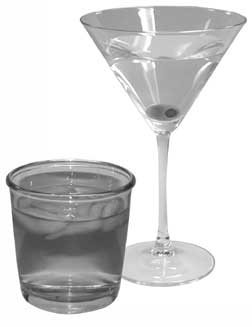 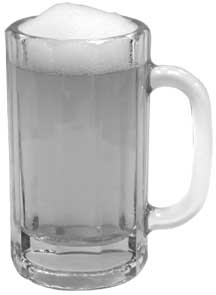 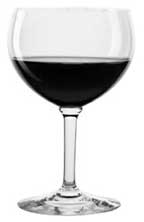 1 Shot of Liquor				1 Regular Beer				1 Glass of Wine(Whisky, Vodka, Gin, etc)				12 oz.						5 oz.	1.5 oz.Monthly Income      Yearly Income0 to $16670 to $19,99900$1668 to $3333$20,000 to $39,99901$3334 to $6,250$40,000 to $74,99902$6251 or more$75,000 or more03I prefer not to answerI prefer not to answer77                   Don't know Don't know 99                   If DM-2=77 or DM-2=99, skip to DM-3.If DM-2=77 or DM-2=99, skip to DM-3.If DM-2=77 or DM-2=99, skip to DM-3.If DM-2=77 or DM-2=99, skip to DM-3.If DM-2=77 or DM-2=99, skip to DM-3.If DM-4 ≠ 1, skip to DM-5.If Group=B, administer SD-1 through SD-4.If SD-1 ≠ 1, skip to SD-3NoYesDoes Not ApplyI Prefer Not to answerDon’t Know1.Gay, lesbian, or bisexual friends		{OUT_GIA} 0 1 8 7 92.Friends who are not gay, lesbian, or bisexual	 {OUT_GIB} 0 1 8 7 93.Family members	{OUT_GIC} 0 1 8 7 94.Health care provider	{OUT_GIE} 0 1 8 7 9a.You were called names or insulted.{DISC_GIA}No	0	Yes	1 	I prefer not to answer	7	Don't know	9b.You received poorer services than other people in restaurants, stores, other businesses or agencies.{DISC_GIB}No	0	Yes	1 	I prefer not to answer	7	Don't know	9c.You were treated unfairly at work or school.{DISC_GIC}No	0	Yes	1 	I prefer not to answer	7	Don't know	9d.You were denied or given lower quality health care.	{DISC_GID}No	0	Yes	1 	I prefer not to answer	7	Don't know	9e.You were physically attacked or injured. {DISC_GIE}If SX-1 ≠ 1, skip to box before SX-6.These questions are about the last time you had oral, vaginal or anal sex with a woman.If SX-3 ≠ 1, skip to SX-5.If SX-5≠ 1, skip to SX-6.The next screens are about having sex with men.  For these questions, "having sex" means oral or anal sex.  Oral sex means he put his mouth on your penis or you put your mouth on his penis.  Anal sex means you put your penis in his anus (butt) or he put his penis in your anus (butt).If SX-6a = (0, 7777 or 9999), then skip to SX-22If SX-6a > 1, then skip to SX-8.  If SX-7a ≠ 1, skip to box before SX-10.If SX-7c ≠ 1, skip to box before SX-10.If SX-6a = 1, skip to box before SX-10.If SX-8a ≠ 1, skip to box before SX-10.If SX-8b ≠ 1, skip to box before SX-10.In the next few screens we’re going to ask some questions about your most recent male sex partner- that is, the last guy you had sex with.To make the questions easier to ask, we’d like you to enter in this partner’s initials. If you prefer to leave his initials blank, we will refer to him as “XX”.If SX-12 = (0, 7 or 9), skip to SX-14If SX-13 = (0, 7 or 9), skip to SX-14.If SX-14 = (0, 7 or 9), skip to SX-16.If SX-15 = (0, 7 or 9), skip to SX-16.If SX-16 = 2, skip to SX-16b. If SX-16 = (4, 7 or 9), skip to SX-17.For the next questions, a drink of alcohol is a 12 oz beer, a 5 oz glass of wine, or a 1.5 oz. shot of liquor. A 40 oz beer would count as 3 drinks. A cocktail with 2 shots would count as 2 drinks.If SX-17 = 0 and Group = C, skip to PR-1.If SX-17 = 0 and Group ≠ C, skip to SX-18.  If Group=C, administer PR-1 through PR-7. If Group ≠ C, proceed to SX-18 If SX-18a = 1, skip to SX-21If SX-18b > 12 months or SX-18b = (777 or 999),  skip to SX-20 If SX-18 ≤ 12 months, skip to SX-21If  SX-18 ≥ 3 years or  SX-18= Don’t Know, skip to SX-22.For the next questions, a drink of alcohol is a 12 oz beer, a 5 oz glass of wine, or a 1.5 oz. shot of liquor. A 40 oz beer would count as 3 drinks. A cocktail with 2 shots would count as 2 drinks.If AL-1 = (0, 77 or 99), skip to ID-1.The next screens are about injection drug use.  This means injecting drugs yourself or having someone who isn't a health care provider inject you.  If ID-1 = (0, 7 or 9), skip to ND-1.If ID-2 = (0, 77 or 99), skip to ND-1.If ND-1 = (0, 7 or 9), skip to ND-3.If HT-1 = (0, 7 or 9) and Group = A, then skip to box before PP-1.If HT-1 = (0, 7 or 9) and Group = B, then skip to box before SD-5.If HT-1 = (0, 7 or 9) and Group = C, then skip to box before PA-1.If HT-3a = 09 or HT-3a = 10 proceed to HT-4.If HT-3a ≠ 09 or HT-3a ≠ 10, skip to HT-5.HT-4 – HT-4b display only after FDA approval of over-the-counter rapid HIV testThe next screens are about your experiences with rapid HIV tests that are sold over the counter and allow you to test yourself in your home. These tests have a collection pad device that you use to swab the inside of your mouth, between the teeth and upper and lower gum. You then place the collection device into a solution and read the result between 20-40 minutes.If HT-4 = 0, skip to HT-5.I used it to test myself regularly	{RERAPID1} 1I used it to test myself before having sex with a new partner	{RERAPID2} 2I asked my sex partner to test himself/herself before having sex with me	{RERAPID3} 3I used it to test myself after having sex with someone I knew was HIV negative	{RERAPID4} 4I used it to test myself after having sex with someone I knew was HIV positive or whose HIV status I didn’t know	{RERAPID5} 5Other reason (Specify:   {RERAPIDO}   )	{RERAPID6} 6I prefer not to answer	{RERAPID7} 7Don’t know	{RERAPID8} 8If HT-4a ≠ 1, then skip to HT-5.I used it to test myself every 3 months or less	1I used it to test myself every 4-6 months	2I used it to test myself every 7-12 months	3I used it to test myself at some other time interval	4I prefer not to answer	7Don’t know	9If HT-5 = (1, 7 or 9) and Group = A, then skip to box before PP-1.If HT-5 = (1, 7 or 9) and Group = B, then skip to box before SD-5.If HT-5 = (1, 7 or 9) and Group = C, then skip to box before PA-1.If HT-5 = 2, then skip to HT-7.If HT-6 = 1, skip to HT-7a.If HT-7 = (1, 7, or 9), skip to HT-8.If Group=A, administer PP-1 through PP-5.If HT-5 = 2, Display “Researchers are studying whether antiretroviral medicines could possibly be taken to prevent HIV.” and then proceed to PP-1If HT-5 ≠ 2, or HT-1 = 0, Display “Researchers are studying whether anti-HIV medicine (also called antiretrovirals)-- a pill -- could possibly be taken to prevent HIV infection.” and then proceed to PP-1If HT-1 = 0 or HT-5 ≠ 2, skip to PP-2a.If HT-5 = 2 and HT-8 ≠ 1, then skip to HC-1If HT-5 = 2, then skip to HC-1If PP-2a ≠ 1 and PP-3≠1, then skip to PP-5.NoYesPrefer not to answerDon’t knowa.Doctor or other health care provider	{RECANTMA} 0 1 7 9b.Sex partner, friend, relative, or acquaintance	{RECANTMB} 0 1 7 9c.Internet	{RECANTMC} 0 1 7 9d.Some other place	{SPEC_RX} 0 1 7 9If Group=B, administer SD-5 through SD-8.If Group=A, administer HC-1 through HC5-a.If HC-1 = 1, proceed to HC-1d. Otherwise, skip to HC-2.If HC-2 = 1, skip to box before HC-3a.If HC-4 = (0, 7 or 9), skip to HC-5.If HC-5 ≠ 1, skip to box before PA-1.If County = {CDC grantee funded to conducted Enhanced Comprehensive HIV/AIDS Prevention project}, then go to PA-4f, else, go to logic box before PA-5a.If all PA-4a through PA-4f = 0,7or 9, then skip to PA-6. If any PA-4a through PA-4f =1,2,3 or 4, then ask PA-5a for each campaign respondent selected.SURVEY END:Thank you for taking our survey. Your response is very important to us. To find an HIV testing location near you, please visit:www.hivtest.orgTo get more information about HIV, please visit:www.cdc.gov/hivOtherwise, you can close your browser.